JUSTIFICATIF DE DÉPLACEMENT SCOLAIREEn application du décret n°2020-1310 du 29 octobre 2020 prescrivant les mesures générales nécessaires pour faire face à l'épidémie de Covid19 dans le cadre de l'état d'urgence sanitaireJe soussigné(e), (Nom et prénom des parents, ou responsable de l’enfant dûment identifié)  :------------------------------------------------------------------------------------------------------------------------------------------certifie le caractère indispensable de mes déplacements, entre mon domicile et le lieu d’accueil de l’enfant : Nom : --------------------------------------------------Prénom : ------------------------------------------------Date de naissance : -----------------------------------------------Moyen de déplacement : ----------------------------------------------------------Nom, adresse et cachet l’établissement d’accueil de l’enfant : 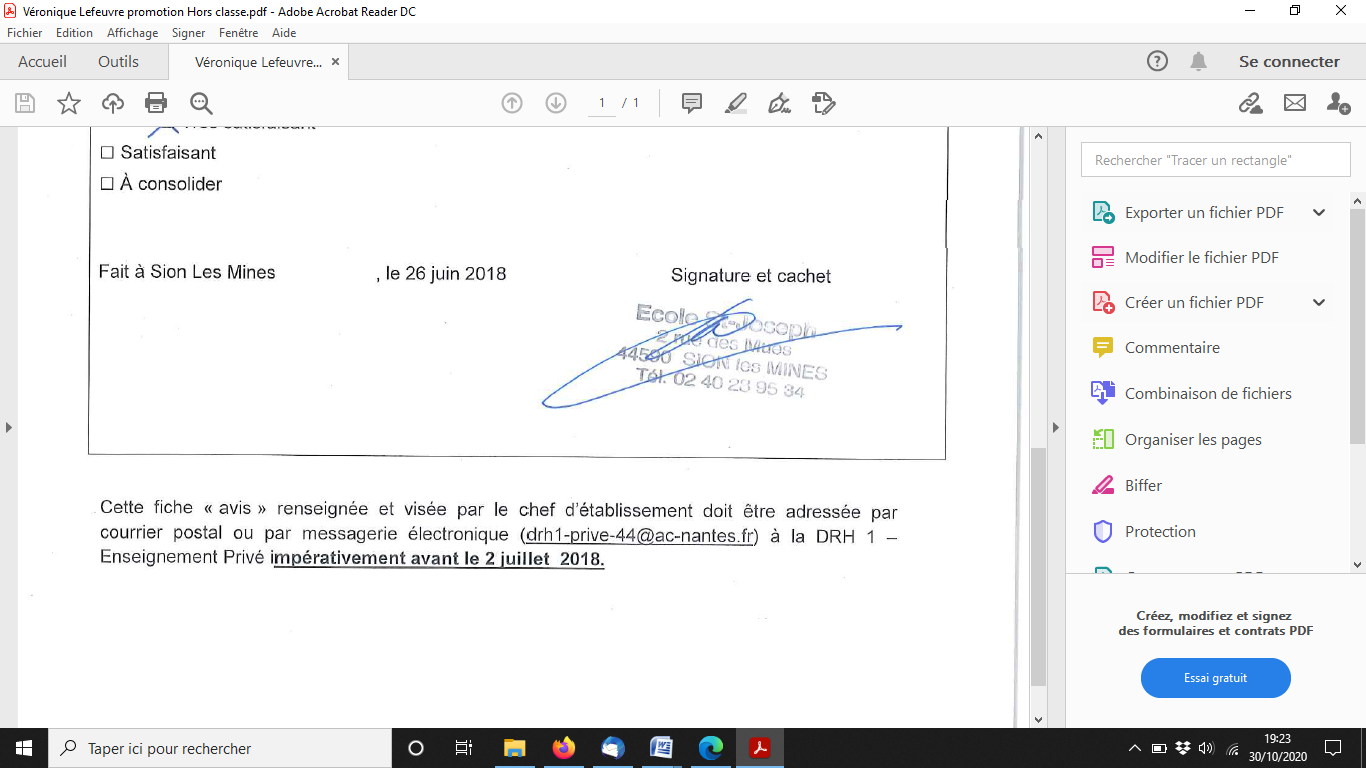 Ecole Saint Joseph2 rue des Mues44590 Sion Les MinesTèl: 02 40 28 95 34Fait à : Sion Les MinesLe : 30 octobre 2020.